Консультация для родителей на тему:                             «Что должен знать и уметь ребенок в 6–7 лет»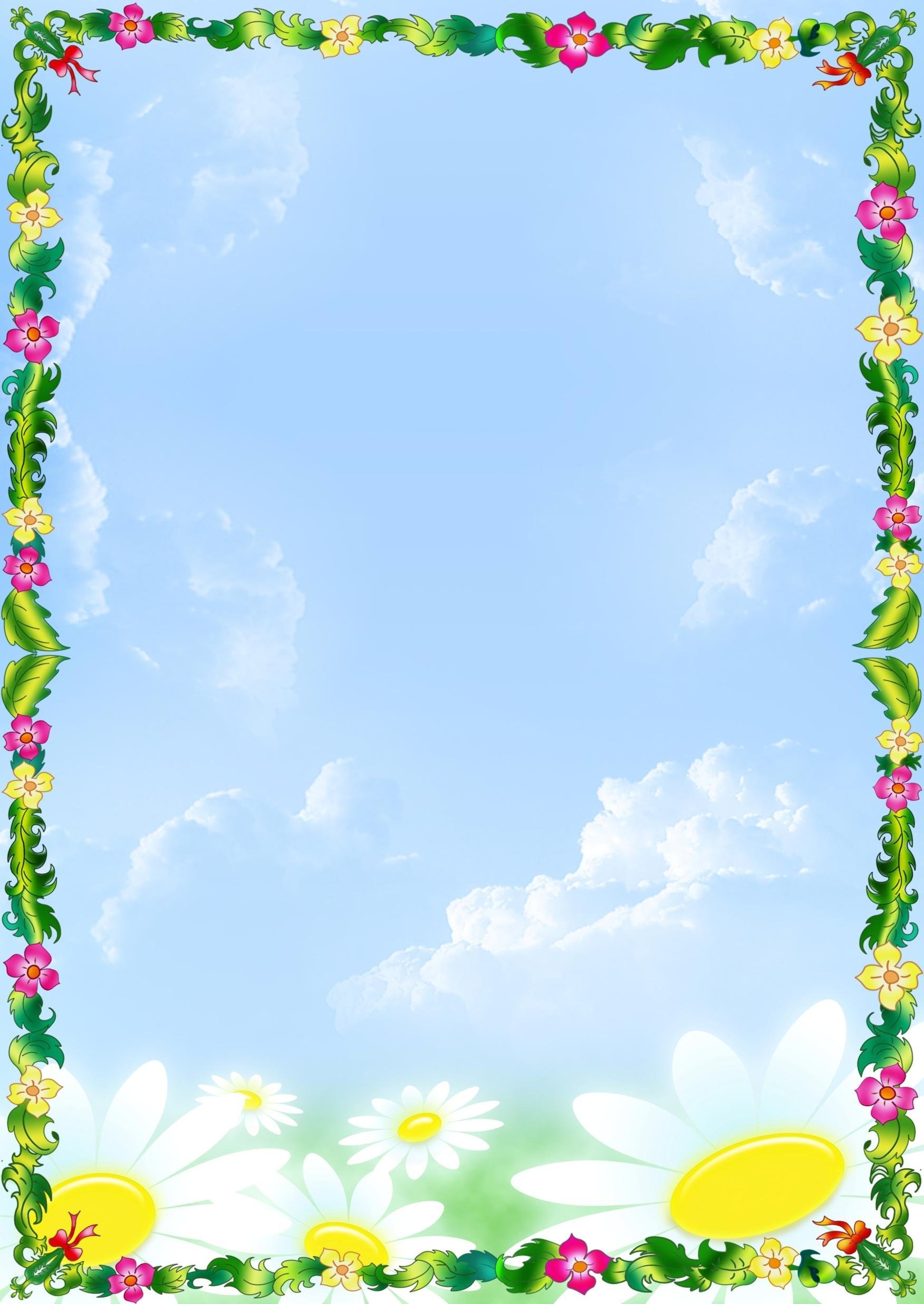 Старший дошкольник должен иметь навыки, достаточные для поступления в школу. В наше время появилось много элитных школ и гимназий, изменились и требования к поступающему в школу.Интеллектуальное развитие. Старший дошкольник должен уметь контролировать себя, сознательно удерживая внимание в течение получаса. Он достаточно сообразителен, чтобы найти между похожими картинками 8-10 отличий. Также ему под силу запомнить около десяти картинок и составить по ним рассказ. Количество предложений в рассказе должно быть около восьми предложений. Должен считать до двадцати в прямом и обратном счете. Составлять картинки как минимум из 10 частей.Что касается памяти, то выучить пару четверостиший будущему школьнику уже не составить труда.Кроме этого, перед школой ребенок должен знать:1. Свое имя, фамилию, отчество.2. Имя, фамилию, отчество родителей.3. Свой адрес: страну, город и домашний адрес.4. Знать особенности природы (времена года, понимать разницу между живой и неживой природой.)5. Отличать диких животных от домашних, знать их детей.6. Уметь писать в тетради простейшие фигуры: крючки, овалы, волнистые лини и тд.7. Рисовать карандашами, фломастерами, красками (используя кисть) .8. Иметь представления о разных профессиях.9. Как ухаживать за комнатными растениями.10 Самостоятельно раздеваться, одеваться и аккуратно складывать вещи.Выполнять задания, не отвлекаясь, около 20-25 минут.    Находить 8 - 10 отличий между предметами и между двумя рисунками.    Удерживать в поле зрения 8-10 предметов.    Копировать в точности узор или движение.    Легко играть в игры на внимательность и быстроту реакции. Например, называйте существительные, но перед игрой договоритесь: если услышал название игрушки – хлопнуть в ладоши; если услышал название предмета для спорта – положил руки на плечи и т.п. Или так: если услышал слово, на конце которого звук «а», – подними руку и т.д.Математика     Цифры 0, 1,2, 3, 4, 5, 6, 7, 8, 9; знаки «+», «-», «=»,    Как составлять и решать задачи в одно действие на сложение и вычитание.    Как пользоваться арифметическими знаками действий.    Как разделить круг, квадрат на две и четыре равные части.    Состав чисел первого десятка.    Прямой и обратный порядок числового ряда.    Как получить каждое число первого десятка, прибавляя единицу к предыдущему и вычитая единицу из следующего за ним в ряду.Память                                                                                                                                                                                                              Запоминать считалочки.     Запоминать фразы.    Рассказывать по памяти рассказы, сказки, стихи, содержание картинок.    Повторять в точности текст, состоящий из 3-4 предложений.    Запоминать 8-10 картинок. Запоминать на слух 8-10 слов.Мышление    Находить и объяснять несоответствия на рисунках.    Находить и объяснять отличия между предметами и явлениями.    Находить среди предложенных предметов лишний, объяснять свой выбор.    Сложить из конструктора по образцу любую фигуру.    Сложить из бумаги, по показанному взрослым образцу, простой предмет (кораблик, лодочку и т. д.).    Вырезать ножницами сложную фигуру по контуру, нарисованному на листе бумаги.    Выполнять аппликации на бумаге, как самостоятельно, так и по образцу.    Складывать пазлы без посторонней помощи.     Закончить предложение: «Если стол выше стула, то стул…», «Если два больше одного, то один…», «Если река глубже ручья, то ручей…» и т. д.    Находить лишнее слово среди группы слов, например: «Гнездо, нора, муравейник, курятник, берлога», «Смелый, храбрый, отважный, злой, решительный».    Отвечать на замысловатые вопросы, например: «Когда гусь стоит на одной ноге, он весит 2 килограмма. Сколько будет весить гусь, если встанет на две ноги?» – и т. д.    Определять последовательность событий.
Мелкая моторика    Регулировать силу нажима на карандаш и кисть и изменять направление движения руки в зависимости от формы изображенного предмета.    Располагать изображение на всем листе или в заданных пределах: на одной линии, на широкой полосе.    Штриховать рисунки, не выходя за их контуры. Аккуратно раскрашивать сложные рисунки.    Ориентироваться в тетради в клетку или в линейку.Окружающий мир    Называть свое имя, отчество и фамилию. Называть имя, отчество и фамилию своих родителей. Знать название своего города. Знать название столицы Родины. Знать название нашей планеты. Знать свой домашний адрес и город, в котором живет.    Знать названия основных профессий людей. Объяснять, чем характерны эти профессии, какую приносят пользу людям.    Называть времена года, части суток, дни недели, месяцы; знать их количество и последовательность. Называть весенние, летние, осенние и зимние месяцы. Уметь описывать, что происходит с природой в то или иное время года. Ориентироваться во времени.    Иметь представление о природных и погодных явлениях.    Знать основные и оттеночные цвета, основные геометрические фигуры(круг, квадрат, треугольник, прямоугольник, овал, трапеция, ромб, пятиугольник, шестиугольник) , основные геометрические тела ( шар, куб, цилиндр, конус).    Отличать хищных животных от травоядных. Отличать перелетных птиц от зимующих. Отличать садовые цветы от полевых. Отличать деревья от кустарников. Уметь различать зверей, птиц и рыб, отличать диких животных от домашних, деревья от кустарников, фрукты – от ягод и овощей.    Уметь ориентироваться в пространстве. Знать понятия «право – лево», «впереди, позади, слева, справа, вверху, внизу, из, под, над, на и т.д.»    Уметь рассказать, чем он любит заниматься.Вот такой большой багаж знаний и умений должен быть накоплен к первому классу. 